DĖL ATSAKYMOLietuvos Respublikos sveikatos apsaugos ministerija gavo Jūsų 2021 m. gegužės 12 d. kreipimąsi „Dėl pažeistų vaikų ir jų tėvų teisių“, kuriame Jūs reikalaujate nedelsiant grąžinti vaikus į kontaktinį ugdymą mokyklose šiais mokslo metais, visiems užtikrinant normalų kontaktinį švietimo ir ugdymo procesą, nekeliant neteisėto reikalavimo testuotis, panaikinant visas su reikalavimu testuotis (kaip privaloma sąlyga kontaktiniam ugdymui), neteisėtu sveikatos duomenų tvarkymu (rinkimu), neteisėtu išankstiniu izoliacijos skyrimu. Taip pat nedelsiant panaikinti privalomą reikalavimą dėvėti nosį ir burną dengiančias apsaugos priemones vaikams, ugdomiems pagal pagrindinio ugdymo ir vidurinio ugdymo programas, jiems esant ugdymo įstaigose, o taip pat visiems kitiems asmenims, kurie dėl savų ligų (kurių neapima neįgalumas), ar būklių negali dėvėti kaukių.Pažymime, kad sprendimus dėl karantino režimo sąlygų ir karantino priemonių priima Lietuvos Respublikos Vyriausybė. Karantino režimas Lietuvos Respublikoje paskelbtas ir konkretus karantino režimas patvirtintas Lietuvos Respublikos Vyriausybės 2020 m. lapkričio 4 d. nutarimu Nr. 1226 „Dėl karantino Lietuvos Respublikos teritorijoje paskelbimo“.Ministerija supranta COVID-19 pandemijos neigiamą poveikį vaikų psichikos sveikatai ir atsižvelgiant į tai, Lietuvos Respublikos sveikatos apsaugos ministras 2021 m. gegužės 13 d. pasirašė įsakymą Nr. V-1087 „Dėl Lietuvos Respublikos sveikatos apsaugos ministro 2020 m. liepos 31 d. įsakymo Nr. V-1596 „Dėl Ilgalaikių neigiamų COVID-19 pandemijos pasekmių visuomenės psichikos sveikatai mažinimo veiksmų plano patvirtinimo“ pakeitimo“. Šiuo įsakymu yra atnaujintas Ilgalaikių neigiamų COVID-19 pandemijos pasekmių visuomenės psichikos sveikatai mažinimo veiksmų planas, kuriame yra numatytos ir priemonės, skirtos stiprinti vaikų ir jaunimo psichikos sveikatą bei sumažinti neigiamas COVID-19 pandemijos pasekmes psichikos sveikatai.Taip pat informuojame, kad karantino režimo priemones Vyriausybė nuolat persvarsto, atsižvelgdama į besikeičiančią epidemiologinę situaciją.Direktorius		                                                                                Audrius ŠčeponavičiusA. Pečiukaitytė, tel. (8 5) 205 5292, el. p. aurelija.peciukaityte@sam.lt                                       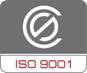 Lietuvos Tėvų Forumo pirmininkui Dariui Trečiakauskui KopijaLietuvos Respublikos VyriausybeiLietuvos Respublikos švietimo, mokslo ir sporto ministerijai2021-06-Nr.(1.1.19Mr-11)10-(1.1.19Mr-11)10-Lietuvos Tėvų Forumo pirmininkui Dariui Trečiakauskui KopijaLietuvos Respublikos VyriausybeiLietuvos Respublikos švietimo, mokslo ir sporto ministerijaiĮ 2021-05-12raštąraštąLietuvos Tėvų Forumo pirmininkui Dariui Trečiakauskui KopijaLietuvos Respublikos VyriausybeiLietuvos Respublikos švietimo, mokslo ir sporto ministerijai